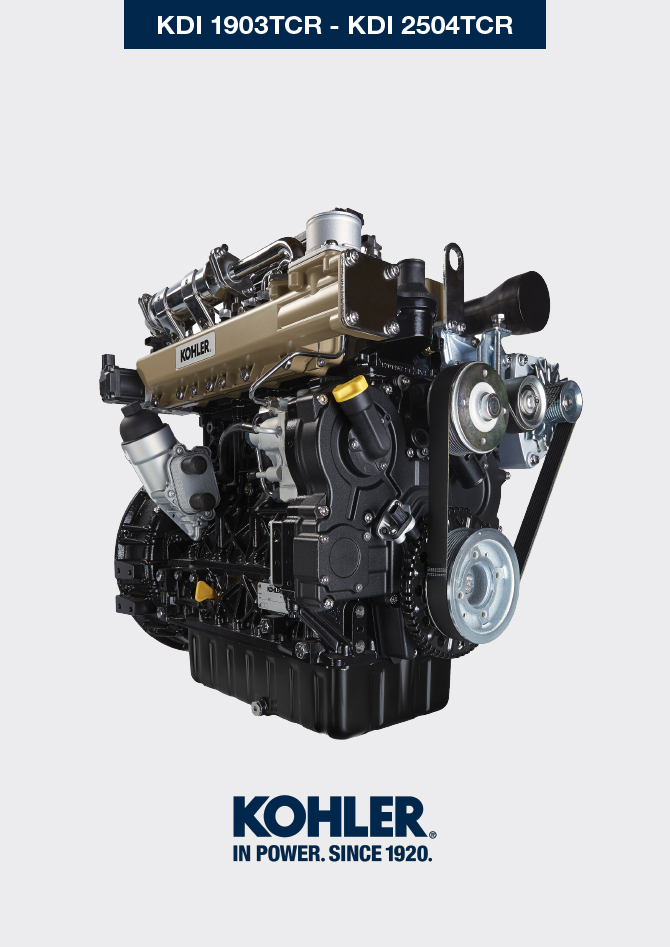 Informationen zu den werkzeugenInformationen zu den werkzeugenIn den Tab. 13.1 - 13.2 - 13.3 sind alle Spezialwerkzeuge aufgeführt, die für die korrekte und gefahrlose Ausführung von Tätigkeiten zum Ein- und Ausbau und zur Regulierung, Einstellung und Reparatur des Motors der Serie KDI
erforderlich und zugelassen sind.
   Achtung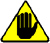 Wenn im Handbuch auf das in den Tab. 13.1 - 13.2 - 13.3 aufgeführte Werkzeug verwiesen wird, haftet KOHLER nicht für eventuelle Motor-, Sach- oder Personenschäden, die durch den Gebrauch von anderem Werkzeug verursacht werden.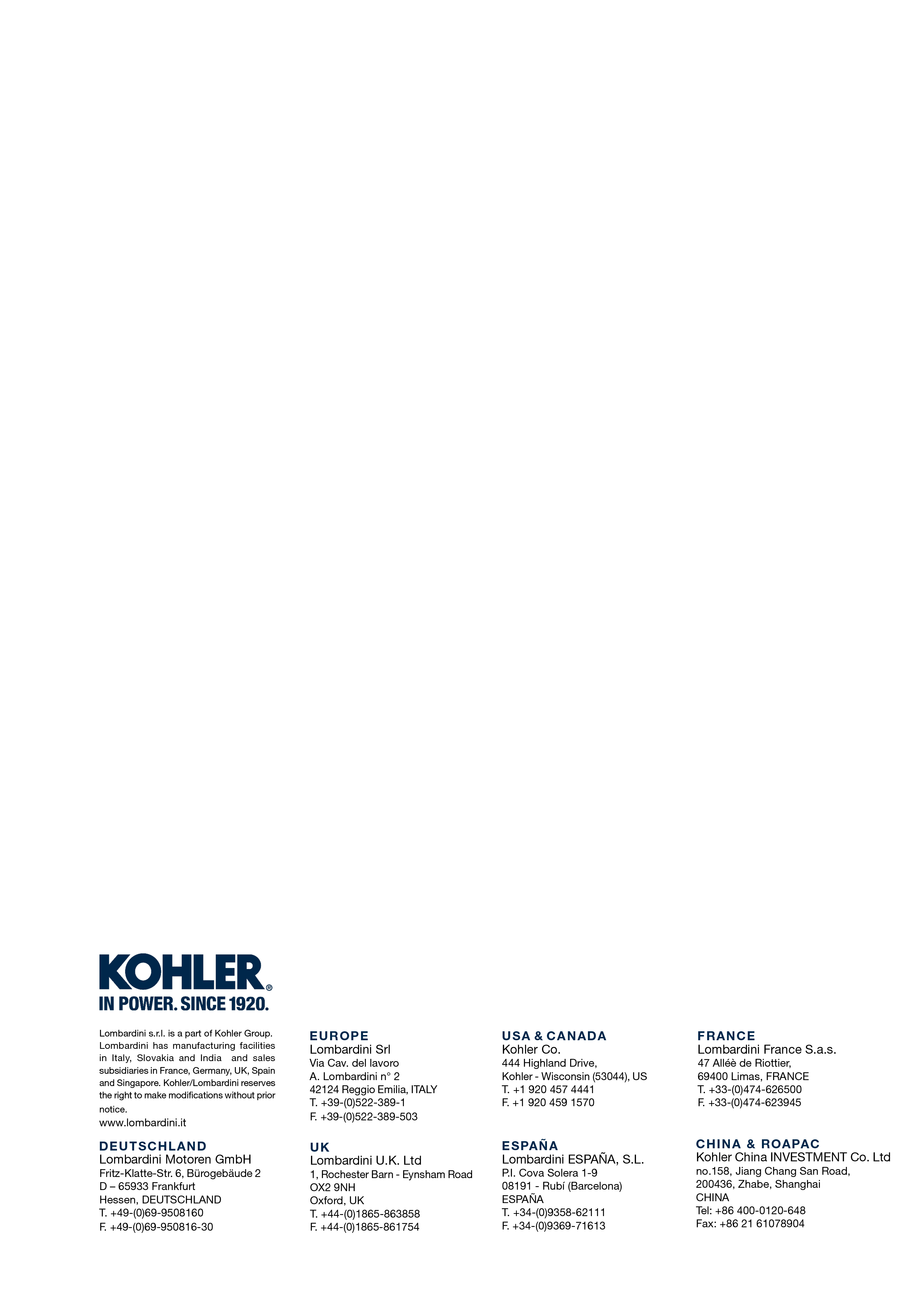 Informationen zu den werkzeugenWerkstatthandbuch KDI 2504TCR / KDI 2504TCRE5 (Rev. 17.8)Tab. 13.1Tab. 13.1Tab. 13.1Tab. 13.1SPEZIALWERKZEUG FÜR EIN-UND AUSBAUARBEITENSPEZIALWERKZEUG FÜR EIN-UND AUSBAUARBEITENSPEZIALWERKZEUG FÜR EIN-UND AUSBAUARBEITENSPEZIALWERKZEUG FÜR EIN-UND AUSBAUARBEITEN"ST"Foto/ZeichnungBESCHREIBUNGSERIENNUMMERST_03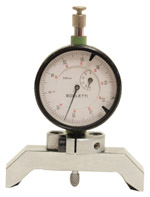 Werkzeug zur Prüfung des Überstands Kolben - Einspritzdüsen über der Fläche des ZylinderkopfsED0014602980-SST_04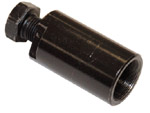 Abzieher für Zahnräder der Hochdruckpumpe zur KraftstoffeinspritzungED0014603680-SST_05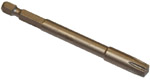 Schlüssel für Sixnicks-Schrauben SN 8ED0014603650-SST_06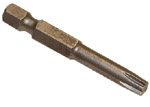 Schlüssel für Sixnicks-Schrauben SN 5ED0014603640-SST_07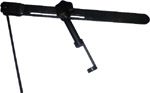 Werkzeug Einbau/Ausbau VentileED0014603720-SST_08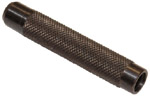 Einbauwerkzeug VentilschaftdichtungED0014603660-SST_09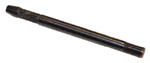 Werkzeug zum Einbau/Ausbau der SchwungradED0014603610-SST_10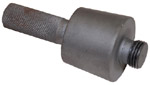 Werkzeug zum Einsetzen der Dichtung des Verteilergehäuses auf die KurbelwelleED0014603670-SST_11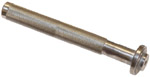 Werkzeug zum Einbau der Dichtung auf den Kipphebeldeckel (Elektro-Einspritzventilsitz)ED0014603620-SST_12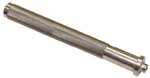 Werkzeug zum Einbau der Dichtung auf den KipphebeldeckeL(Sitz der Schraube des Kipphebelzapfens - Sitz der Befestigungsschraube des Bügels des Elektro-Einspritzventils)ED0014603630-SST_14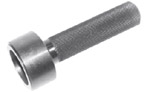 Puffer für das Einsetzen der Dichtung der Kurbelwelle auf das VerteilergehäuseED0014603750-SST_15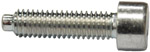 Stellschraube AusgleichswellenED0097301980-SST_17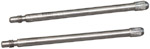 Montagezapfen KipphebeldeckelED0014603730-SST_18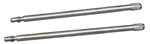 Montagezapfen Ansaugsammelrohr und ÖlwanneED0014603740-SST_34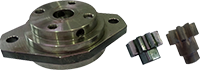 Werkzeug zur Blockierung der KurbelwelleED0014604270-STab. 13.2Tab. 13.2Tab. 13.2Tab. 13.2BESUNDERE AUSRÜSTUNG ZUM SCHUTZ DER BAUTEILE IM EINSPRITZKREISLAUFBESUNDERE AUSRÜSTUNG ZUM SCHUTZ DER BAUTEILE IM EINSPRITZKREISLAUFBESUNDERE AUSRÜSTUNG ZUM SCHUTZ DER BAUTEILE IM EINSPRITZKREISLAUFBESUNDERE AUSRÜSTUNG ZUM SCHUTZ DER BAUTEILE IM EINSPRITZKREISLAUFST_40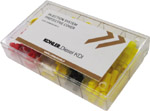 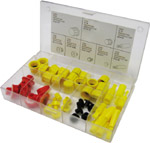 Satz von Verschlüssen für die Öffnungen und Anschlüsse der Komponenten des Hochdruck-EinspritzkreislaufsED0082051380-STab. 13.3Tab. 13.3Tab. 13.3Tab. 13.3SPEZIALWERKZEUG FÜR DIE PRÜFUNG DES MOTORS AUF DER PRÜFBANK - DIAGNOSEVERFAHRENSPEZIALWERKZEUG FÜR DIE PRÜFUNG DES MOTORS AUF DER PRÜFBANK - DIAGNOSEVERFAHRENSPEZIALWERKZEUG FÜR DIE PRÜFUNG DES MOTORS AUF DER PRÜFBANK - DIAGNOSEVERFAHRENSPEZIALWERKZEUG FÜR DIE PRÜFUNG DES MOTORS AUF DER PRÜFBANK - DIAGNOSEVERFAHRENST_01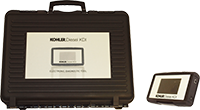 Kompletter Bausatz Messgeräte für die Diagnose
"POLAR XL"ED0014603690-SST_49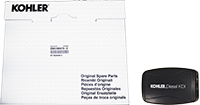 Kompletter Bausatz Messgeräte für die Diagnose
"DIAGBOX"ED0014604210-SST_50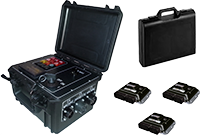 Kompletter Bausatz Messgeräte für die MotorprüfstandlaufED0014604110-S